                          Csengőd Község		6222 Csengőd, Dózsa Gy. u. 35.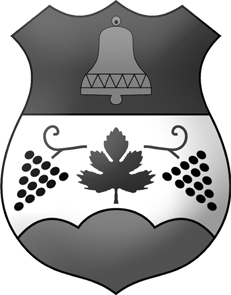                             Polgármestere 		 78/441-177    78/441-177							          e-mail: polgarmester@csengod.huELŐTERJESZTÉSa képviselő-testület 2018. május 29-i üléséreTárgy: Beszámoló a lejárt határidejű határozatok végrehajtásárólTisztelt Képviselő-testület!A 45/2018.(IV.24.) számú határozatában a Képviselő-testület a 2017. évi adóügyi feladatok végrehajtásáról szóló beszámolót fogadta el. A döntés külön intézkedést nem igényel.A 46/2018.(IV.24.) számú határozatban a Képviselő-testülete a Csengődi Napközi Otthonos Óvoda Csiga (kis) csoportja Nemzeti köznevelési törvényben meghatározott létszámának maxium 20 %-kal történő túllépését engedélyezte. A döntésről az óvodavezető határozattal értesült. A 47/2018.(IV.24.)  számú határozatával jóváhagyta a Képviselő-testület a Csengődi Napközi Otthonos Óvoda továbbképzési tervét. Az óvodavezető a testület döntéséről határozattal értesült.  Az 50/2018.(IV.24.) számú határozatával módosította a Képviselő-testület a Família Szociális Alapszolgáltatási Központ Alapító Okiratát. A módosítás törzskönyvi nyilvántartásban történő átvezetése céljából a módosító okirat, valamint a módosításokkal egységes szerkezetbe foglalt Alapító Okirat továbbítása a Magyar Államkincstár felé megtörtént.  Az  51/2018.(IV.24.) számú határozatban a Képviselő-testület az önkormányzati feladatellátást szolgáló fejlesztések támogatására, a Csengőd, József Attila utca részleges felújítására pályázat benyújtásáról döntött. A pályázat benyújtása határidőben megtörtént. Az  53/2018.(IV.24.) számú határozatban a Képviselő-testület a csengődi 02/39 hrsz-ú ingatlan értékesítéséről szóló határozatát a kijelölt vevő nyilatkozata alapján visszavonta. A döntésről az ügyfél határozattal értesült.  Több lejárt határidejű határozat nem volt, az elmúlt ülés óta, halaszthatatlan önkormányzati ügyben, a  képviselő-testület nevében döntést nem hoztam.Javasolom, hogy a T. Képviselő-testület a fenti beszámoló megvitatása után a határozat-tervezetben foglaltak szerint döntsön. C s e n g ő d, 2018. május 24.Lajter Ferenc sk.polgármesterHATÁROZAT-TERVEZETCsengőd Község Önkormányzatának Képviselő-testülete a lejárt határidejű határozatokról szóló beszámolót az előterjesztett formában és tartalommal elfogadja.Határidő: azonnalFelelős:   polgármester